Entertainment ToKnight Executive Application 2020-2021Social Media, Co-Sponsorships & Promotions Coordinator; Marketing Coordinator; Logistics Coordinator; Hospitality & Office Coordinator________________________________________________________________________________________________________
    First Name                			Last Name           			 Wartburg ID #

_______________________________________________________________________________________________________
    Wartburg College Box Number / Address (provide if living off-campus)

_______________________________________________________________________________________________________
    Wartburg Phone Number       		 Cell Phone Number        			Hometown

_______________________________________________________________________________________________________
    E-mail Address                   					 Cumulative G.P.A.

_______________________________________________________________________________________________________
  Major(s)                      						  Minor(s)

_______________________________________________________________________________________________________
    	Class Year                        					Expected Graduation Date

_______________________________________________________________________________________________________ Signature							     Date By signing, I have read and understand the requirements and responsibilities of an Entertainment ToKnight executive position. I also agree to have the Student Programming Coordinator and the Director of Campus Programming review my conduct and academic records. Students reviewing applications will not have access to this confidential information. Applications are due to the ETK office (located in the Hub) or emailed to courtney.moser@wartburg.edu by 11:59 p.m. on Sunday, February 16. Interviews for these positions will be held February 18 & 20th. You will be contacted via email to set up an interview time.If selected to an ETK executive position, you will be expected to attend the 2020 NACA Northern Plains conference from April 2-5, 2020 in St. Paul, MN. It is an all-expense paid conference but will require you to miss a few days of classes, which will be excused. Refer to the following link for more information: https://www.naca.org/NORTHERNPLAINS/Pages/default.aspx Must meet a 2.5 cumulative GPA.If you have any questions, please contact ETK Adviser Kalyani Kannan (kalyani.kannan@wartburg.edu) or President Courtney Moser (courtney.moser@wartburg.edu).***If applying for Marketing Executive, please provide a sample promotional item for the Valentine’s Bingo event (to be held on Thursday, February 13 from 8-10 p.m. in the Ballrooms). It is an expectation the Marketing Executive know the basics of Adobe Illustrator, InDesign and Photoshop to use in creating ETK promotional materials. Please bring three samples of any original work you may have completed for a class, internship, job, etc to your interview. Please answer the following questions. Your answers must be typed. Explain why you feel ETK is necessary to Wartburg’s campus.List and briefly describe your past experiences in organizations, leadership roles, community events and the like.Provide a past example of a time that you have worked well as a team member.Describe your leadership style and how you feel it would fit with ETK.How will you incorporate the time commitments of ETK into your schedule? This includes executive meetings; 3 office hours per week; events (being present and active before, during and after the event); setup and teardown; being available to assist other executives; etc. Do you think you will have a problem with these time commitments? Why or why not?What strengths can you contribute to ETK as an organization?What improvements or new ideas do you have for ETK?Which ETK executive position would you prefer and why?Thank you for your interest in serving as an executive member of Entertainment ToKnight!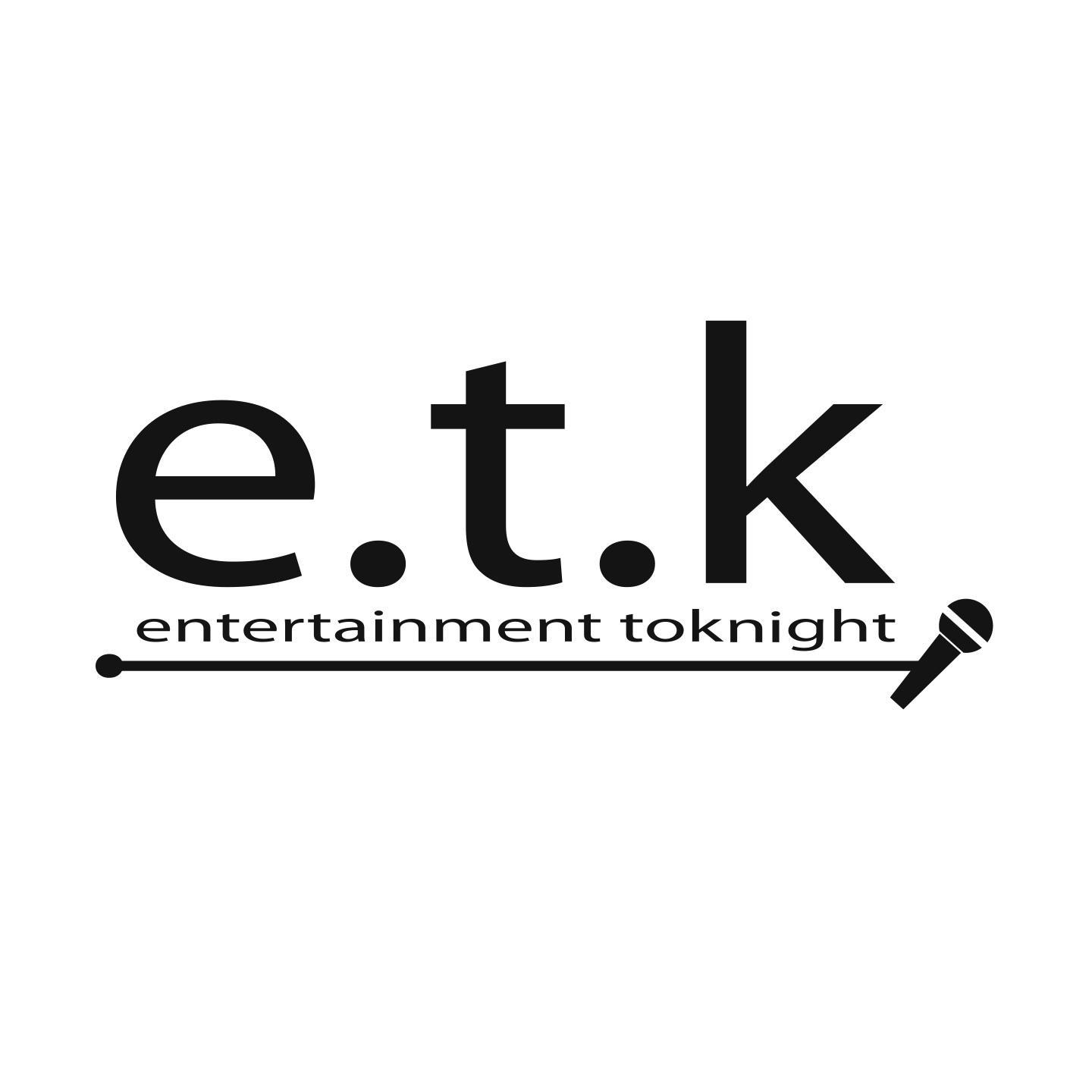 